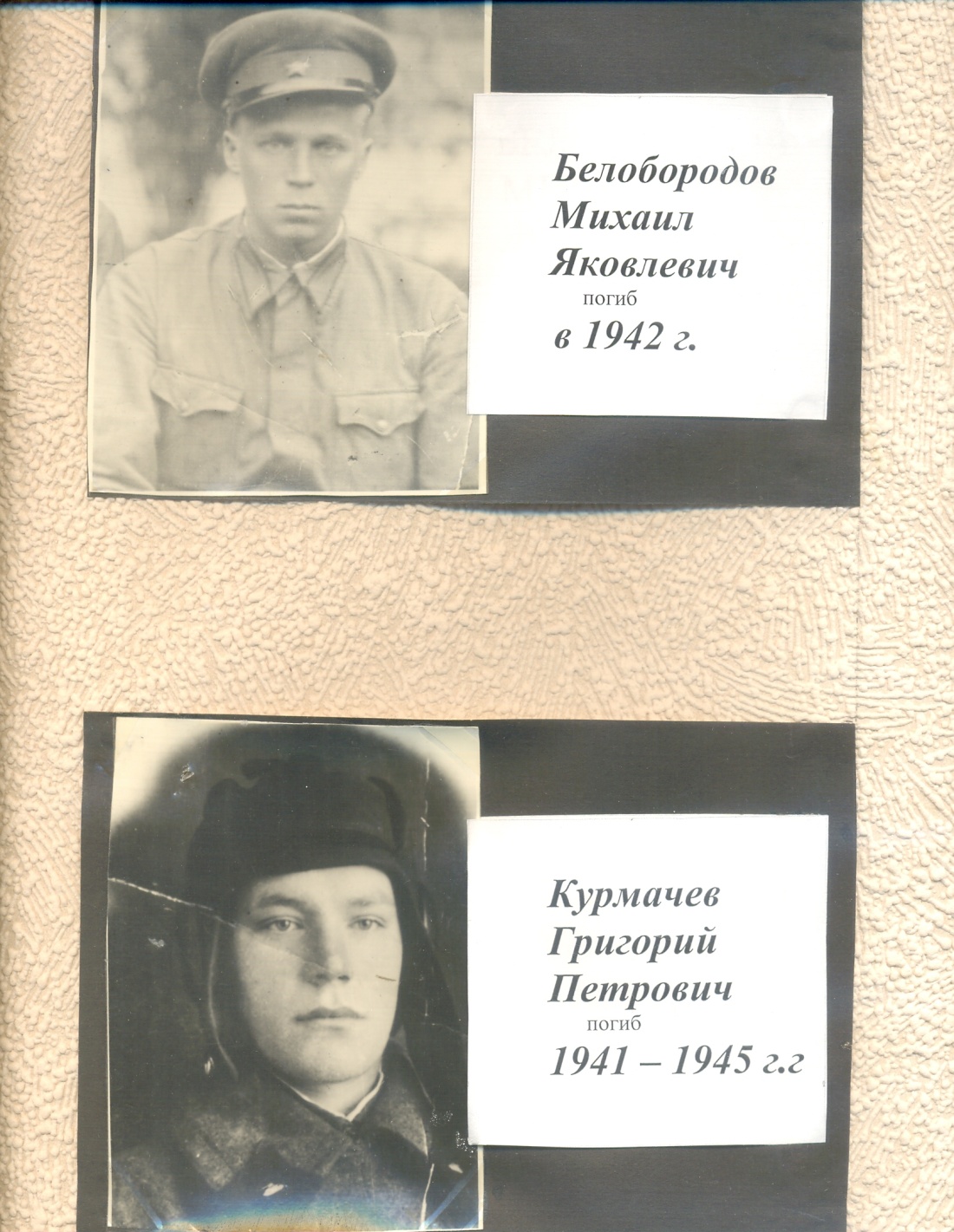 Курмачев Григорий Петрович пропал без вести в ноябре 1943г.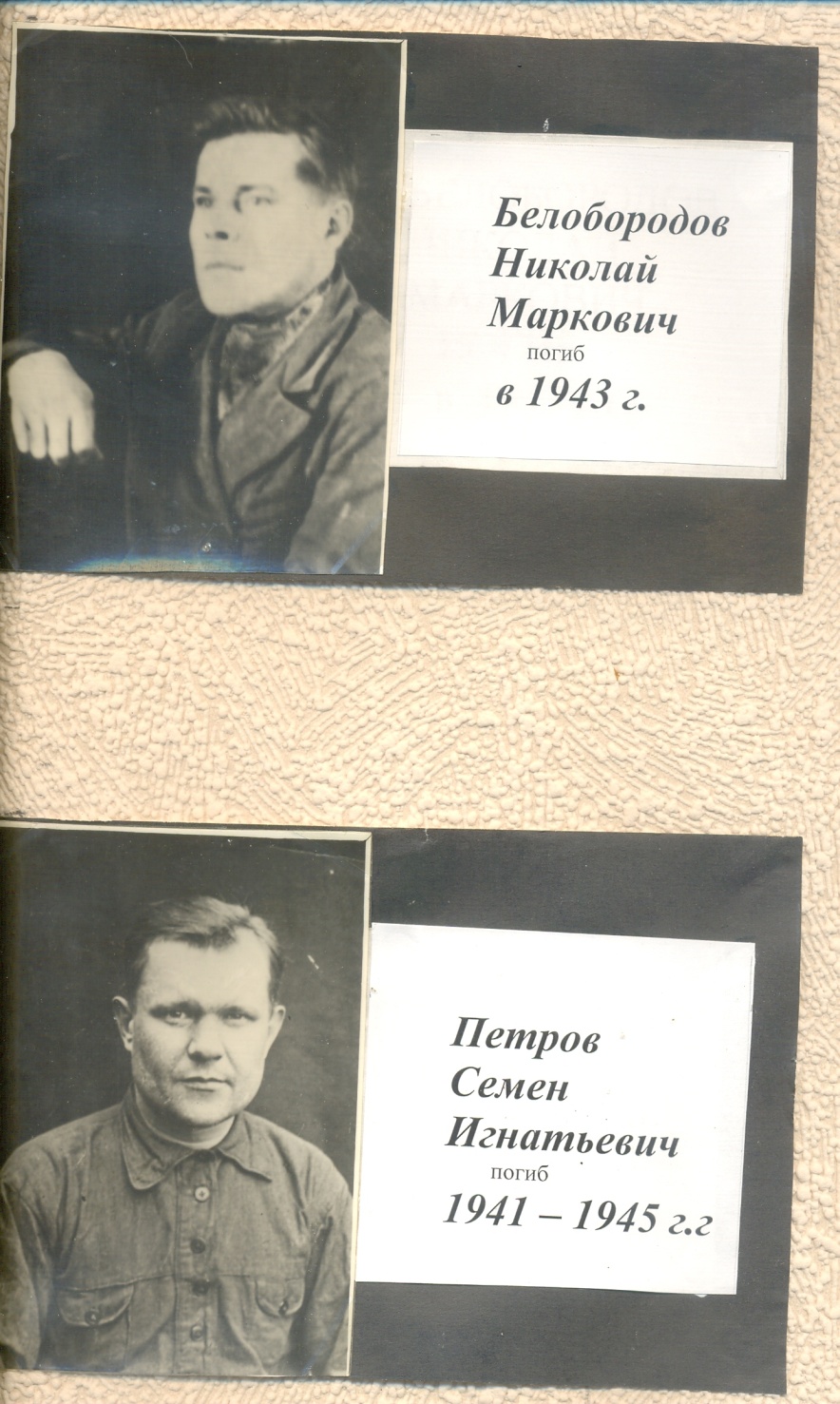 Петров Семён Игнатьевич погиб 1941 – 1945 г.г.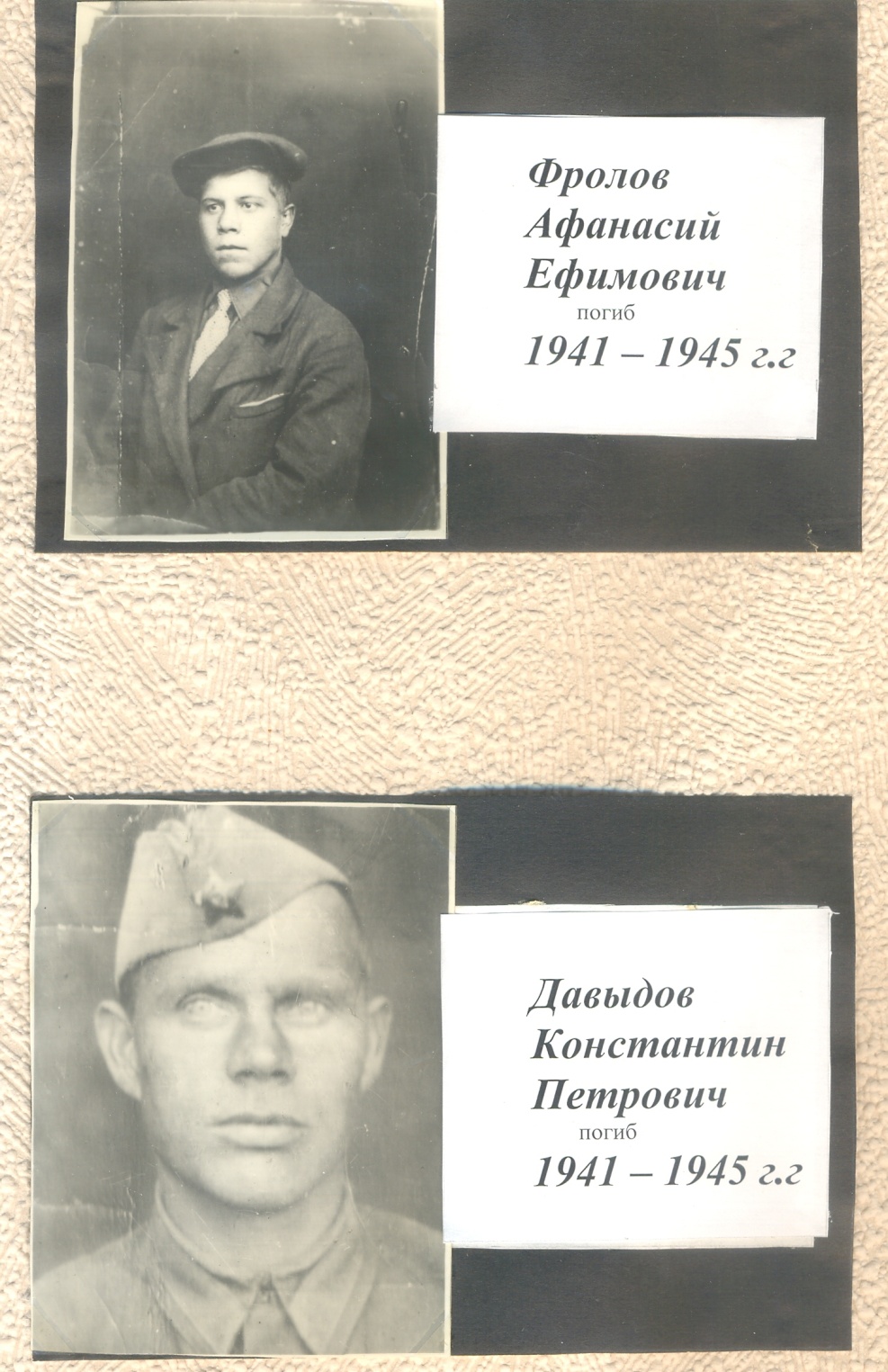 Давыдов Константин Петрович погиб 1941 – 1945 г.г.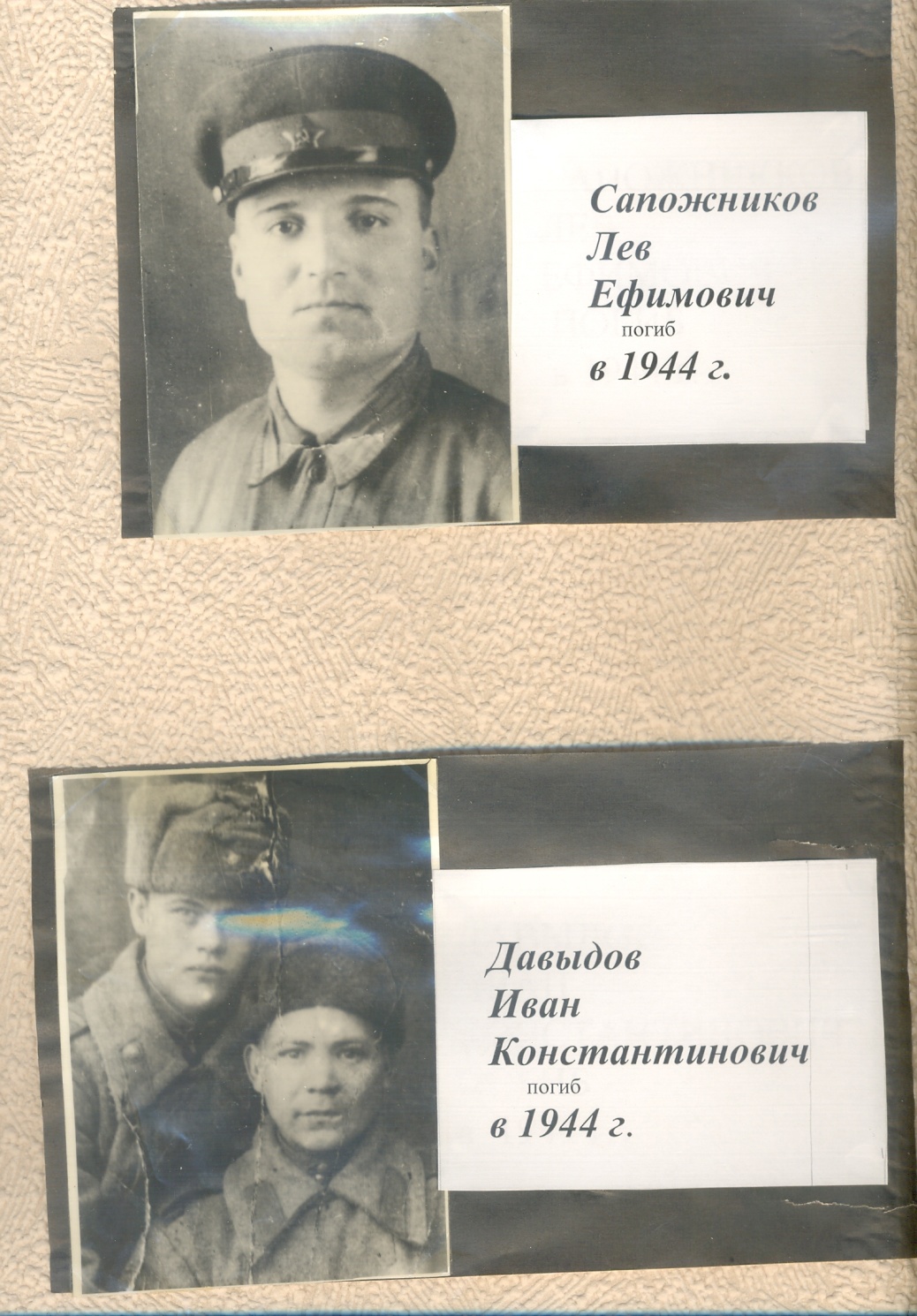 Давыдов Иван Константинович погиб в 1944 г.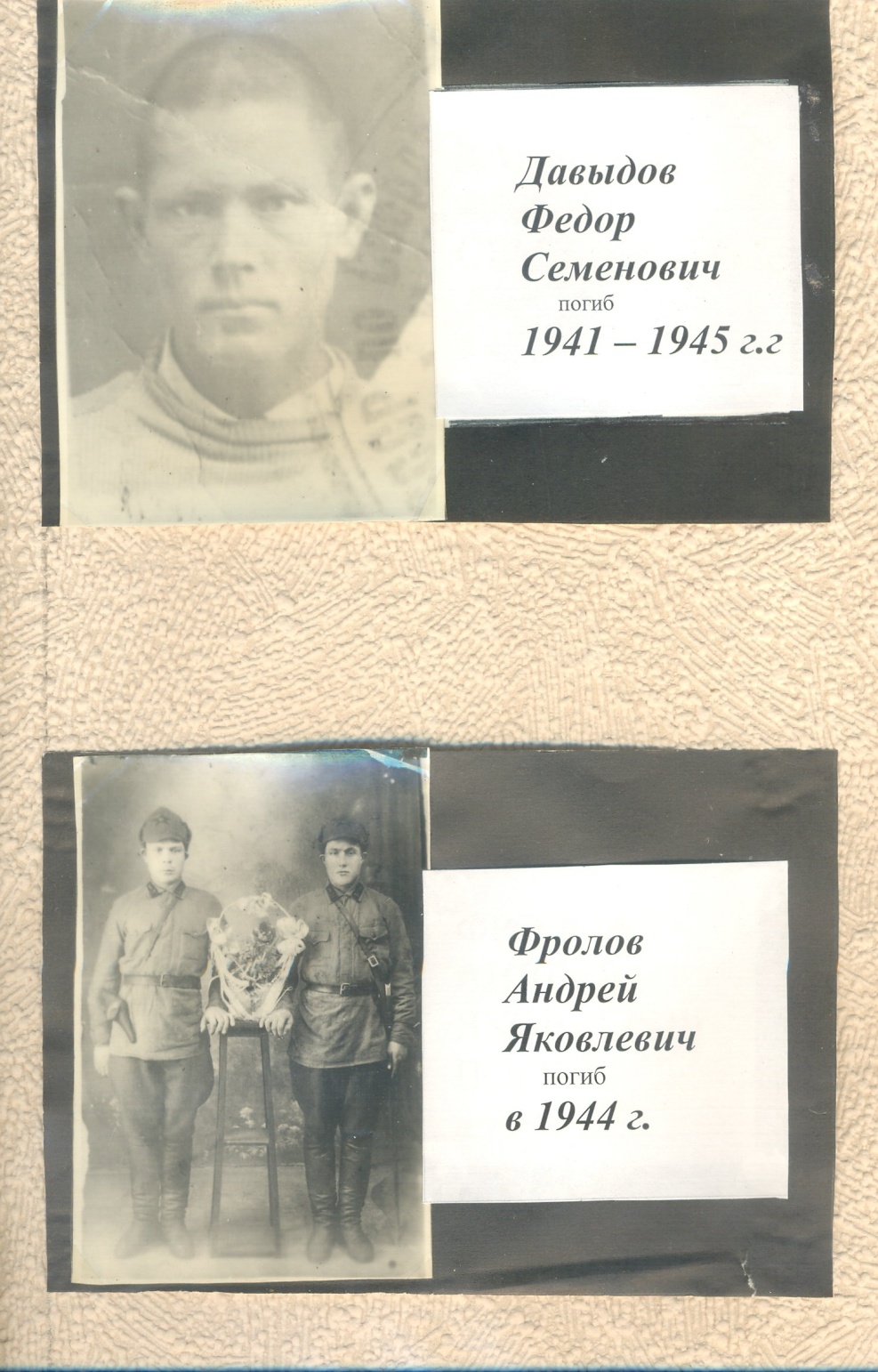 Фролов Андрей Яковлевичпогиб в 1944 г.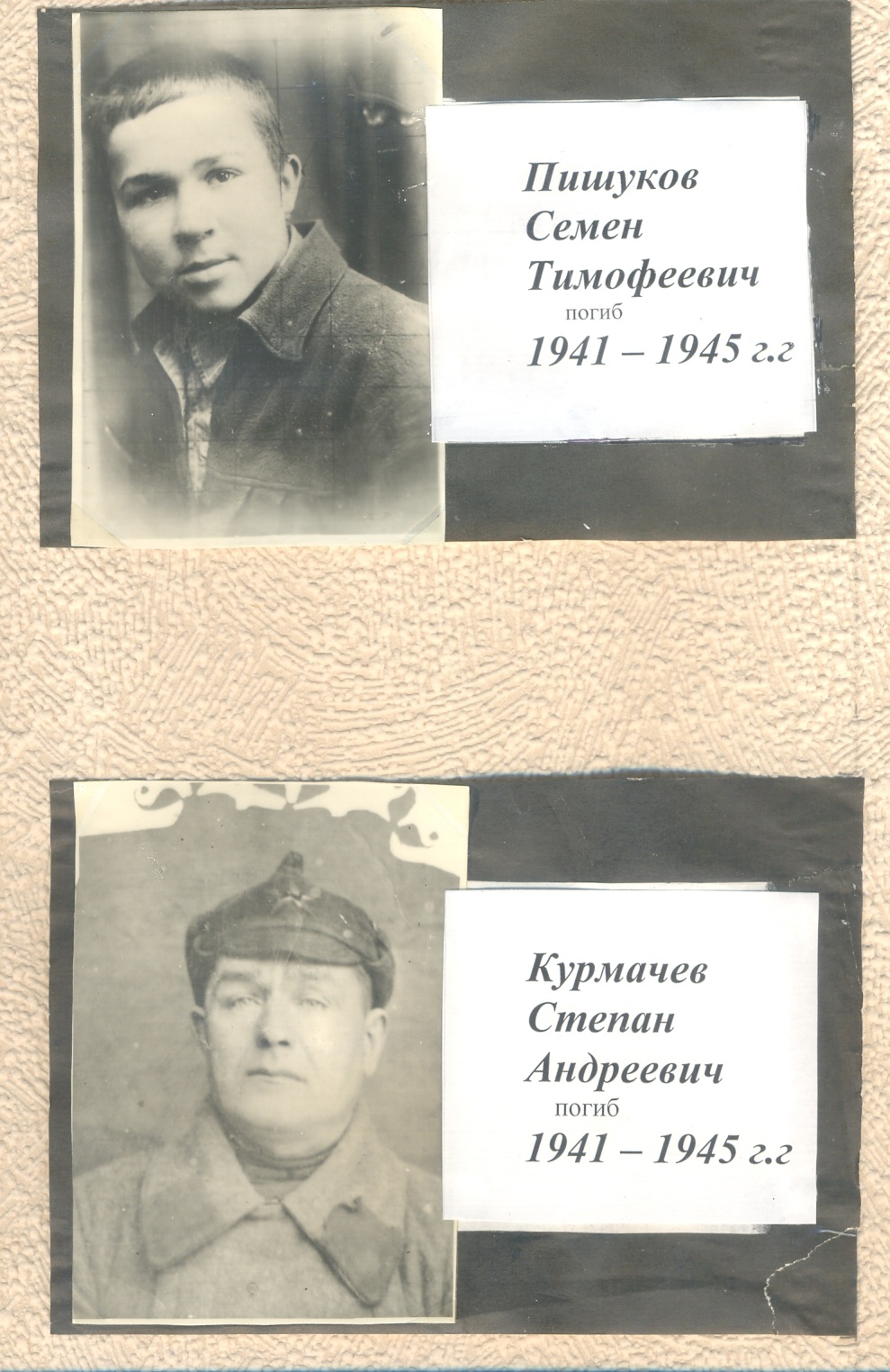 Курмачев Степан Андреевич погиб 1941 – 1945 г.г.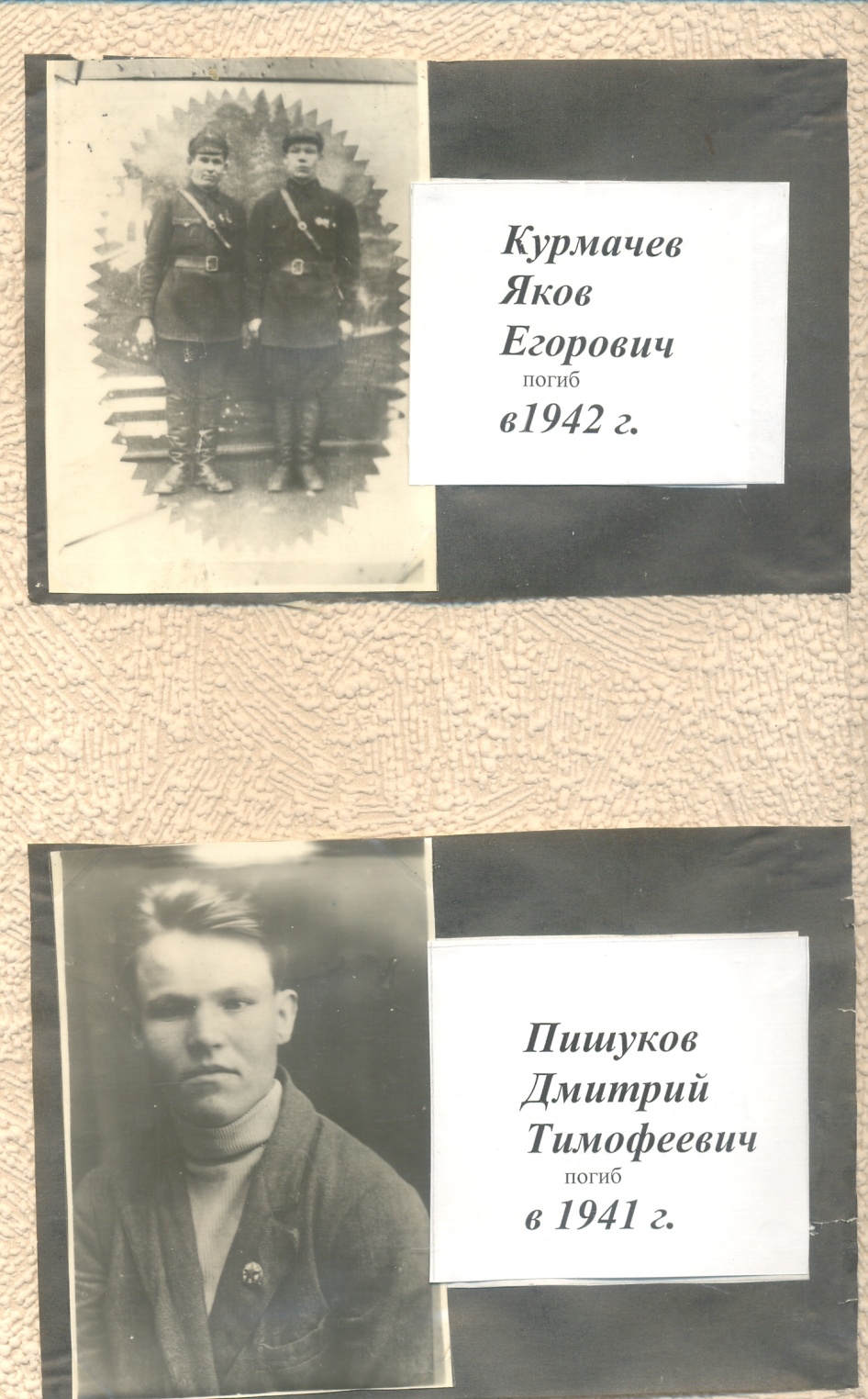 Пишуков Дмитрий Тимофеевич погиб 18.08.1942 г.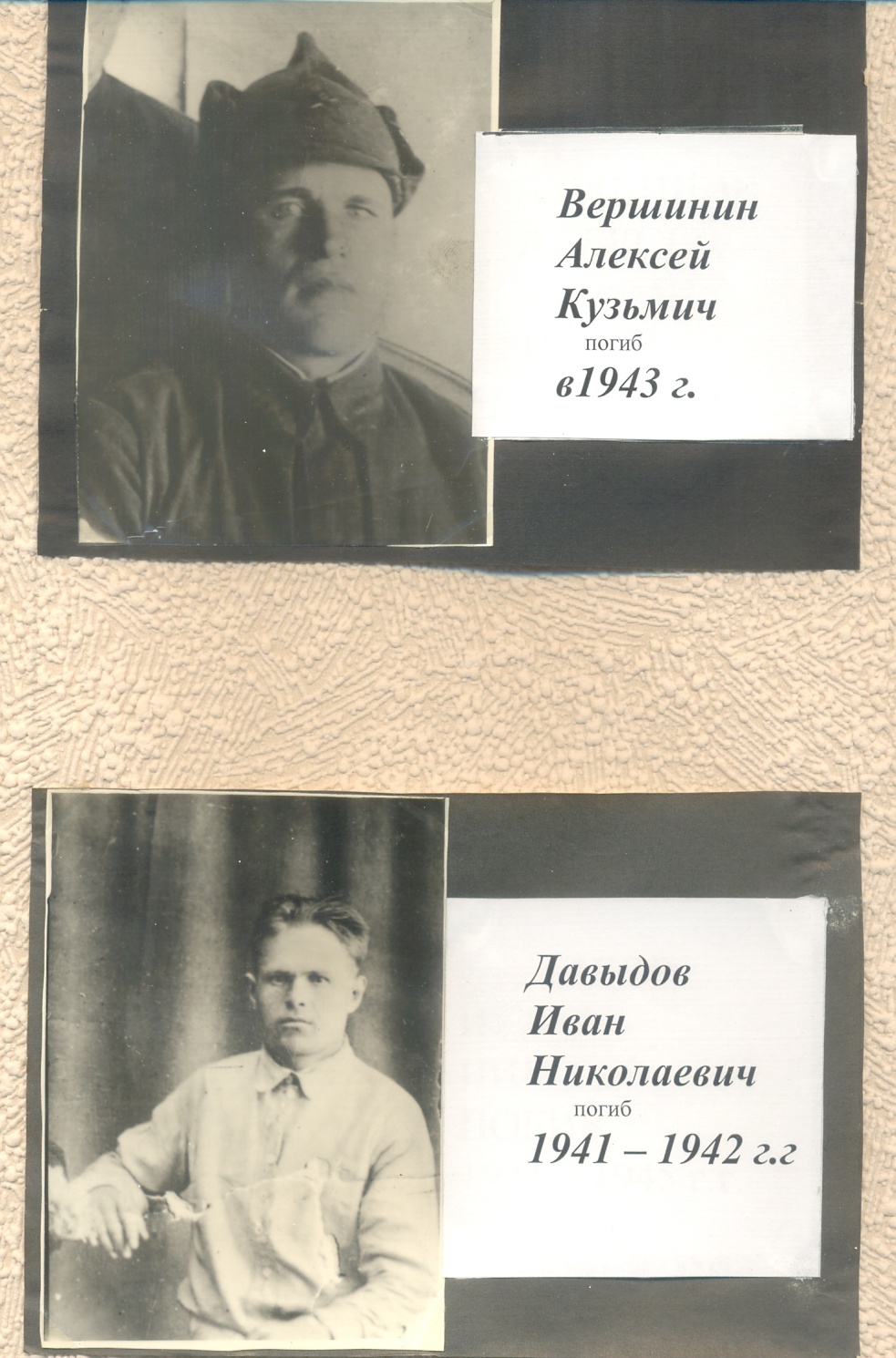 Давыдов Иван Николаевич погиб 1941 – 1945 г.г.Белобородов Михаил Яковлевич пропал без вести в октябре 1942 г.Белобородов Николай Марковичпогиб в 1943 г.Фролов Афанасий Ефимович погиб 1941 – 1945 г.г.Сапожников Лев Ефимович погиб в 1944 г.Давыдов Федор Семеновичпогиб 1941 – 1945 г.г.Пишуков Семен Тимофеевич погиб 02 ноября 1942 г.Курмачев Яков Егоровичпогиб 20.01.1942 г.Вершинин Алексей Кузьмич погиб 08 ноября 1943 г.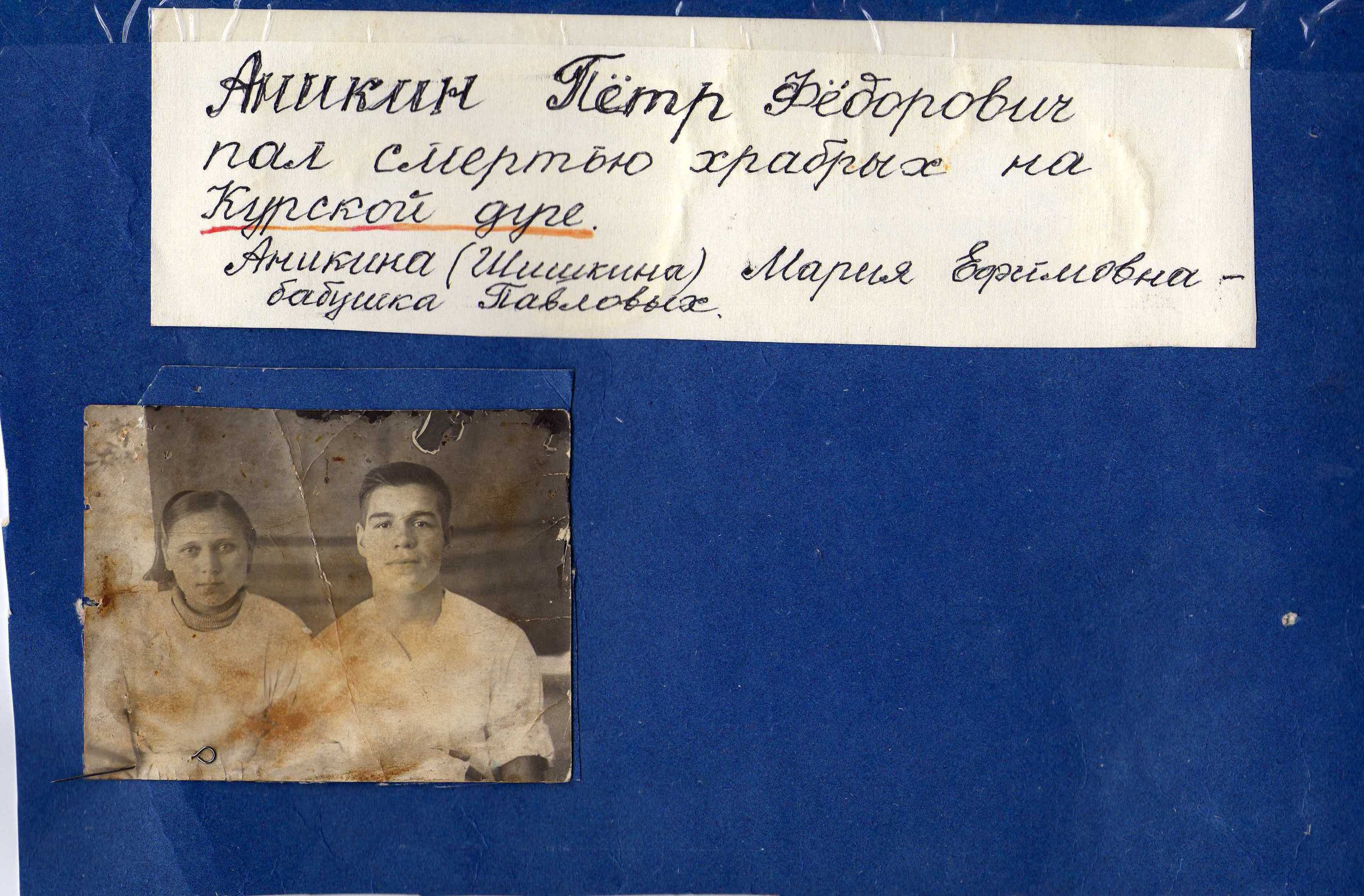 Аникин Петр Федоровичпогиб 19 февраля 1943 года.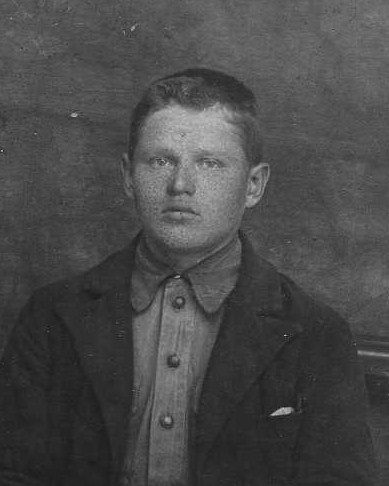 Давыдов Николай Иосифовичпогиб в 1942 г.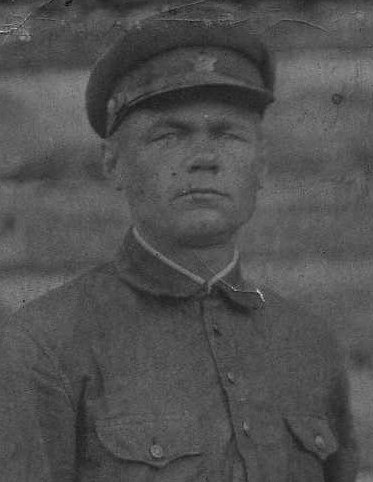 Давыдов Степан Васильевичпогиб 14 марта 1943 г.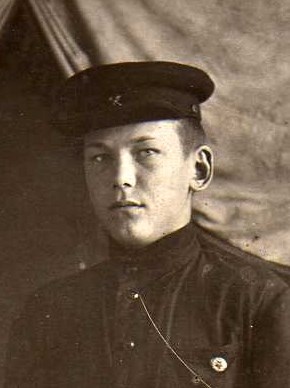 Колотяжный Степан Перфирьевичпогиб 13 ноября 1944 г.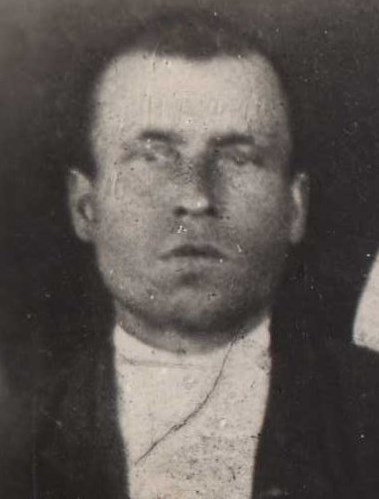 Моричев Иван Яковлевичпогиб 13 августа 1945 г.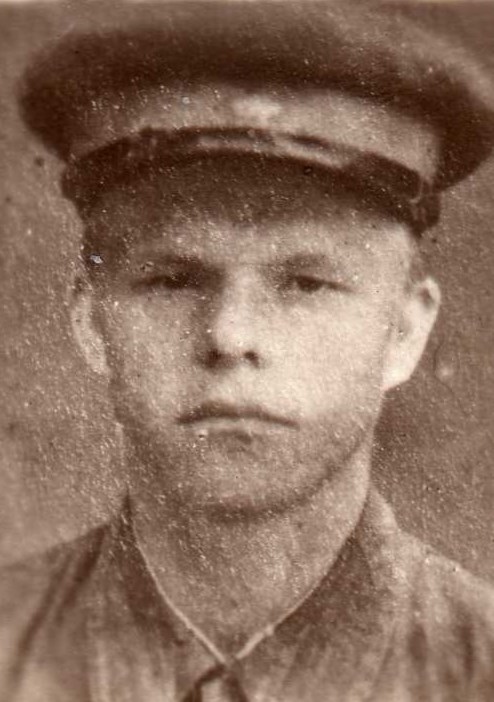 Моричев Степан Яковлевичпогиб 28 августа 1942 г.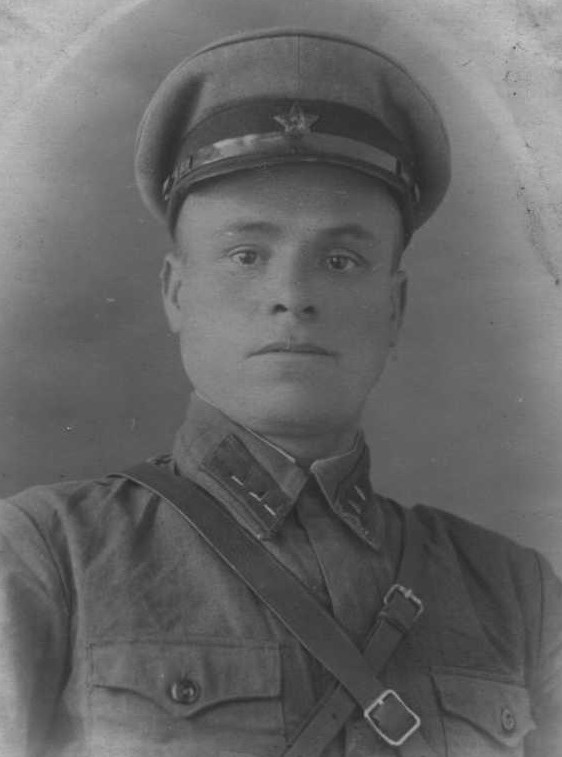 Моричев Яков Яковлевичпропал без вести в августе 1942г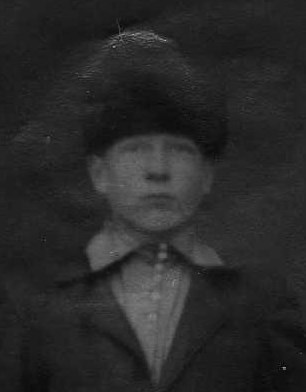 Парахин Леонтий Лукьяновичпогиб 12 июня 1945 г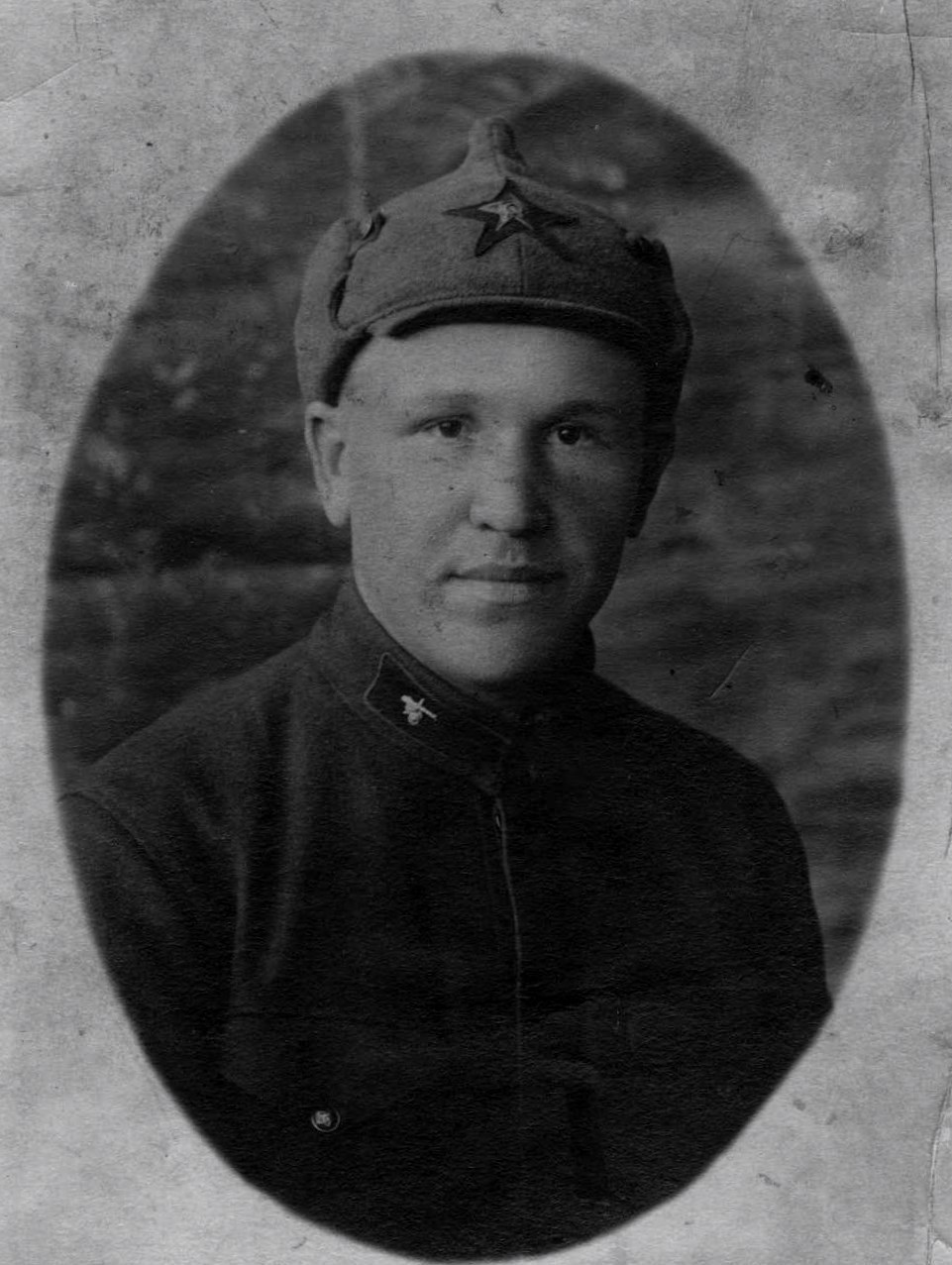 Сапожников Гаврил Наумовичпогиб 14 февраля 1942 г.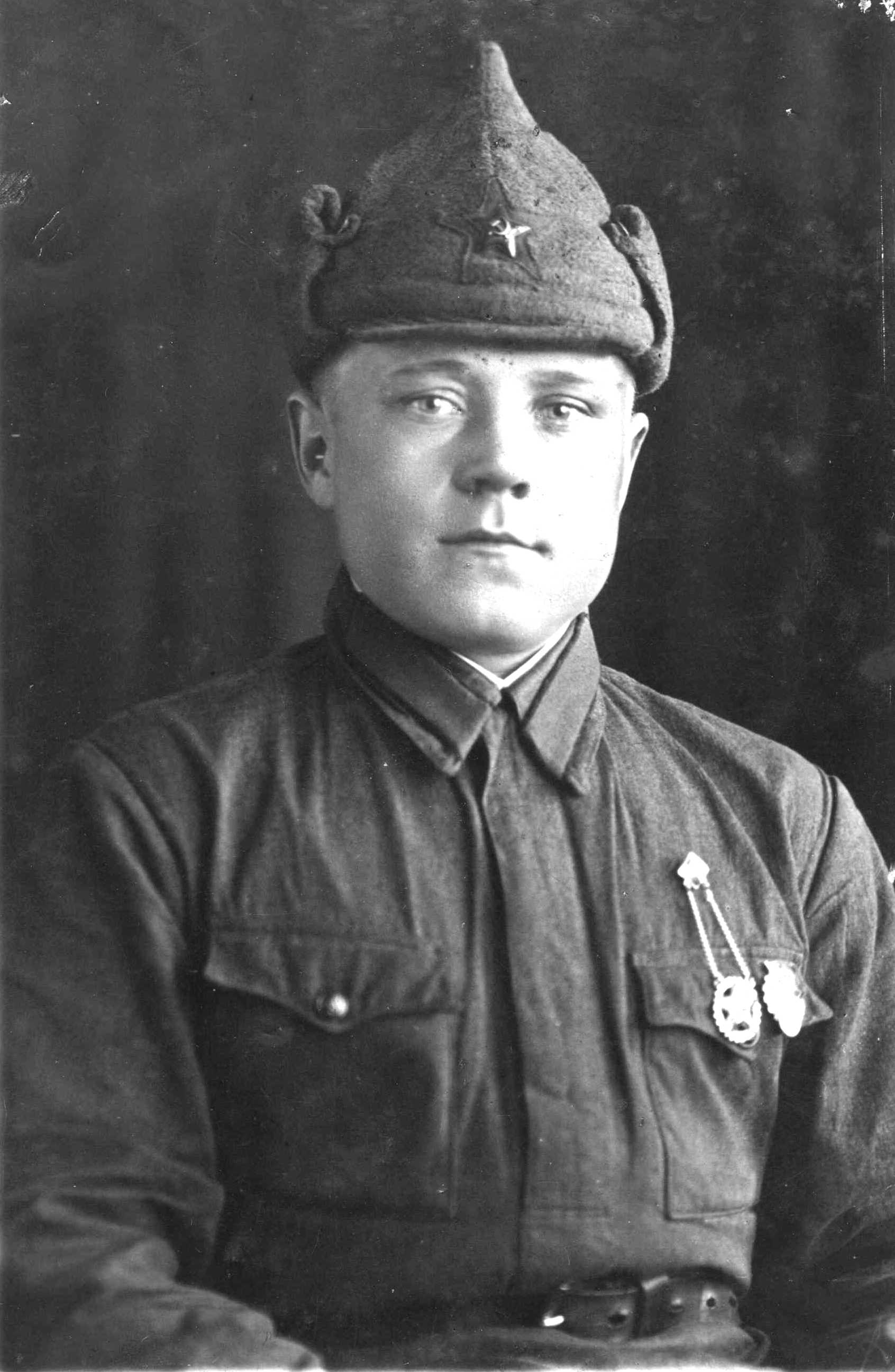 Давыдов Александр Ксенофонтовичпогиб 08 ноября 1943 г.